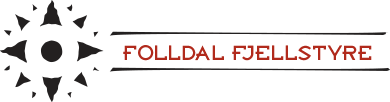 Elg- og hjortejakt i Folldal statsallmenningLokale bestemmelser og informasjon til jaktlagene (vedtatt i sak 23/2020, revidert i sak 2/2023)TilbudstyperFjellstyret i Folldal har fem jaktfelt for elg og fire for hjort, som tilbys i toårskontrakter. Disse lyses ut på inatur.no, hvor tre av både elg- og hjortfeltene, er forbeholdt innenbygdsboende. Det rulleres på hvilke felt som skal være forbeholdt innenbygds jaktlag. Utenbygsfeltet for hjort deles opp i to perioder, før og etter elgjakta.Evt. restkvote selges som 2 og 3-dagerskort i slutten av perioden og selges etter «førstemann til mølla»-prinsippet. Det stilles ikke krav om minste antall jegere ved jakt med dagskort.Søknad, tildeling og trekningDe generelle bestemmelsene vedrørende søknad, tildeling og trekning, pkt. 1 a – h, er gjeldende for Folldal fjellstyres statsallmenning (se dokument vedr. generelle bestemmelser vedrørende elg- og hjortejakt i statsallmenning).Tildeling av kvote, og særlig voksne dyr, gjøres mest mulig likt og rettferdig mellom lagene i løpet av 2-årsperioden.  Folldal fjellstyre henstiller jaktlag/jegere som er tildelt jakt i Folldal statsallmenning til å prioritere jakt på tildelt terrreng.Jegere som har vært med på et elgjaktlag (både ordinære jegere og gjestejegere) i inneværende periode, blir prioritert bak jegere og jaktlag som ikke jaktet elg i Folldal statsallmenning,  ved neste tildeling.Jaktlag og sammensetningDe generelle bestemmelsene vedrørende jaktlag og sammensetning, pkt. 2 a – f, er gjeldende for Folldal fjellstyres statsallmenning (se dokument vedr. generelle bestemmelser vedrørende elg- og hjortejakt i statsallmenning).Elgjaktlagene må bestå av minimun 8 jegere, mens hjortejaktlagene må bestå av minst 4 jegere. Evt. opplæringsjegere kommer i tillegg til disse. Jaktlag er å betrakte som innenbygds, når mer enn halvparten av jaktlagets medlemmer, inklusive jaktleder er bosatt i kommunen jaktfeltet ligger i, jmt. Fjelloven § 23. Kravet må være oppfylt i hele jaktlagets kontraktsperiode.  Folldal fjellstyre praktiserer en restriktiv behandling av endring av jaktlag og inntak av nye jegere. Søknad om endringer jaktlagets sammensetning, etter at jaktlaget er tildelt jaktfelt, skal skje skriftlig til fjellstyret. Fjellstyret vil ved enhver slik søknad på selvstending grunnlag velge å akseptere eller avslå søknaden. Daglig leder i Folldal fjellstyre har mydighet til å vurdere inntak av nye jegere etter begrunnet søknad.Når det gjelder gjestejegere kan hvert lag ta inn maksimalt tre gjestejegere per år. Evt. opplæringsjegere kommer i tillegg til disse tre. Gjestejegere kan ikke jakte første jaktuke (dvs. fra 25/9 til og med 1/10) Ønskes gjestejegere inn på laget må jaktleder ta kontakt med fjellstyrekontoret og sende søknad. Søknad kan sendes på sms eller e-post. Tilleggskontrakt skal underskrives av fjelloppsyn/kontaktperson, jaktleder og gjestejeger(e).Under jaktDe generelle bestemmelsene vedrørende under jakt, pkt. 3 a – k, er gjeldende for Folldal fjellstyres statsallmenning (se dokument vedr. generelle bestemmelser vedrørende elg- og hjortejakt i statsallmenning).I Folldal statsallmenning er det krav om 45 dokumenterte treningsskudd i tillegg til den obligatoriske skyteprøven. Alle avfyrte skudd under jakt skal journalføres og rapporteres. Alle avfyrte skudd rapporteres til fjelloppsyn/kontaktperson innen utgangen av dagen. Ved behov for kontrollskyting og test av våpen oppfordrer vi lagene til å benytte skytebanen Folldal fjellstyre kan åpne for overgang til tilstøtende nabofelt, men ingen jaktlag har krav på overgang. Elgjaktlag har prioritet til overgang før evt. hjortelagene slippes til på terrenget.Evt. tilleggsdyr tildeles jaktlag som har felt sin grunnkvote, det deles ut maksimalt ett tilleggsdyr per jaktlag.Veiing/kontrollDe generelle bestemmelsene vedrørende veiing og kontroll, pkt. 4 a – g, er gjeldende for Folldal fjellstyres statsallmenning (se dokument vedr. generelle bestemmelser vedrørende elg- og hjortejakt i statsallmenning.Alle dyr skal veies senest ei uke etter at de er felt. Jaktleder er ansvarlig for å avtale veietidspunkt med fjelloppsyn/kontaktperson i god tid før veiefristen går ut. For å unngå unødig ekstraarbeid/kjøring skal kontrollør veie alle elger som laget har felt og transportert fram ved avtalt veietidspunkt. Hvis mulig er det ønskelig at dyr kan veies hele. I fall det er skåret vekk kjøtt etter skuddskade eller andre deler av elgslaktet er fjernet (eks. indrefilet), skal kontrollør plusse dette skjønnsmessing på vekta.Hode med påsittende ører av felte dyr skal framlegges for kontroll, samtidig som veiing utføres.Alle slakt der jaktlaget er i tvil om slaktets kvalitet skal kontrolleres av mattilsynet. Det er de som avgjør om et slakt kasseres eller ikke. Ved tvil om kjøttets kvalitet må hjerte, lunge, lever, nyrer og milt tas med til veieplass, da disse organene er nødvendig ved en evt. kjøttkontroll i regi av mattilsynet. Jaktlag som unnlater å ta vare på de indre organene, slik at kjøttkontroll ikke kan utføres, vil bli faktuert for slaktet, selv om jaktlaget anser det som mindreverdig. Fjellstyret fastsetter en kilospris på felte dyr (slaktevekt). Det betales inn en grunnavgift for hvert dyr før jaktstart, i sluttoppgjøret trekkes denne grunnavgiften i fra sluttbeløpet. Grunnavgiften refunderes ikke hvis dyret den er betalt for ikke blir felt. Fellingsavgift til kommunen er lagt inn i beløpet.Folldal fjellstyre følger priser for feilfelling og evt. andre bestemmelser ang. feilskyting fastsatt av hjorteviltutvalget i Folldal. Se egen forvaltningsplan for hjortevilt i Folldal.Ved jaktsluttDe generelle bestemmelsene vedrørende jaktslutt, pkt. 5 a – c, er gjeldende for Folldal fjellstyres statsallmenning (se dokument vedr. generelle bestemmelser vedrørende elg- og hjortejakt i statsallmenning.Folldal fjellstyre ønsker at jaktlaget fortløpende registrerer sette og skutte dyr på www.settogskutt.no, all rapportering må gjøres senest fem dager etter jaktslutt.Etter endt kontraktsperiode levers jaktlederpermen tilbake til fjelloppsynet. Jaktleder har ansvar for å ordne kart som viser fellingsstedene gjennom hele kontraktsperioden. Kartet skal settes inn i jaktlederpermenAndre bestemmelserDe fleste jaktfeltene ligger i verneområder. For elg- og hjortejakta sin del betyr det at motorisert uttransport er søknadspliktig. Folldal fjellstyre søker om dette på vegne av jaktfeltene. I enkelte områder er det satt som vilkår at det brukes «lett beltegående terrengkjøretøy». Det betyr i praksis elgtrekk/jernhest, ATV med belter o.l. Bruk av ATV, uten belter, er med andre ord ikke tillatt.Dersom jaktlag ønsker å sette opp viltkamera, må det innhentes tillatelse fra fjellstyret og statskog.Utplassering av jakttårn må ha fjellstyrets og statskogs godkjennelse, det samme gjelder rydding av skytegater.Iht. forskrift om midlertidige tiltak for å begrense spredning av CWD (skrantesjuke), er det ikke tillatt å sette ut saltsteiner til hjortedyr.Det kan pågå annen jakt samtidig med elg- og hjortejakta på alle jaktfelt. Fjellstyret ber jegerne vise hensyn til hverandre og informere hverandre når dette er mulig.TvisterDe generelle bestemmelsene vedrørende tvister, pkt. 6 a – d, er gjeldende for Folldal fjellstyres statsallmenning (se dokument vedr. generelle bestemmelser vedrørende elg- og hjortejakt i statsallmenning.Oppsyn/kontaktperson og kommunal viltforvaltningFølgende kontaktpersoner skal benyttes om nødvending:NavnMobFunksjonStein Arne Brendryen482 59 027Daglig leder Folldal fjellstyre/FjelloppsynSigrid Ekran458 08 477FjelloppsynOle Håkon FlatøyOla Husom 917 17 78599552834Enhetsleder Landbruk Folldal kommune (ettersøksansvarlig)Fjelloppsyn